          							Załącznik nr 2 do zapytania ofertowego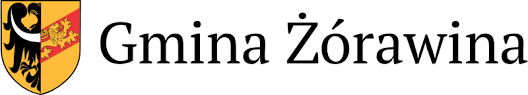 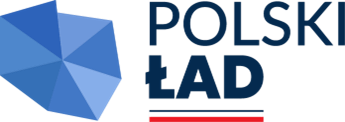 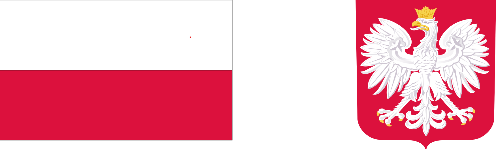 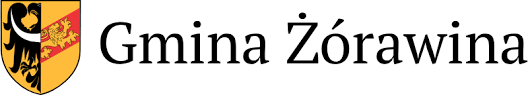 Inwestycja „Konserwacja i renowacja polichromii kościoła Św. Trójcy w Żórawinie - etap I ” 
uzyskała dotację Gminy Żórawina dofinansowaną 
ze środków Rządowego Funduszu Polski Ład w ramach Rządowego Programu Odbudowy Zabytków Wykaz prac konserwatorskich„Konserwacja i renowacja polichromii kościoła Św. Trójcy w Żórawinie - etap I ”Wykaz wykonanych prac konserwatorskich w obiektach wpisanych do rejestru zabytków Do wykazu należy dołączyć:- dokumenty potwierdzające wykonanie prac konserwatorskich = przy obiektach wpisanych do rejestru zabytków oraz określające, że prace te zostały wykonane w sposób należyty i prawidłowo ukończone,Załączniki do wykazu prac:…..........................…..........................…………………..…...........................dn. …...............                                         …...............................................                                                                                            [podpis Wykonawcy/upoważnionego przedstawiciela Wykonawcy]Lp.Nazwa ZamawiającegoPrzedmiot zamówienia (wraz ze wskazaniem nr w rejestrze zabytków oraz nazwy gminy, w której rejestrze umieszczono zabytek)Okres wykonania pracWartość brutto  prac1234